                                               Приложение №4.8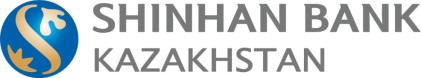 К правилам работы отдела клиентского сервисаАО «Шинхан Банк Казахстан»Информационный Чек-лист, определяющий список документов для открытия банковского счетадля физических лиц-резидентов Республики Казахстан, не осуществляющих предпринимательскую, адвокатскую, частную нотариальную деятельностьПредоставляются оригиналы либо нотариально заверенные копии документов.В зависимости от видов открываемых счетов и правосубъектности клиента Банк вправе потребовать предоставления дополнительных документов, если это прямо установлено законодательством Республики Казахстан или Банком.1Заявление об открытии банковского счета (банковская форма, заполняемая лицом-заявителем)3Документ, удостоверяющий личность, содержащий индивидуальный идентификационный номер4Анкета физического лица по установленной банком форме